Opracował:	Monika Laskowska - Wydział Geodezji  Starostwa Powiatowego w Wołominie Sprawdził:	Robert Denis - Naczelnik Wydziału Geodezji Starostwa Powiatowego w Wołominie Zatwierdził:	Sekretarz PowiatuUWAGA! Aktualność kart jest sprawdzana nie rzadziej niż raz na trzy miesiąceStarostwo Powiatowe w Wołominie, 05-200 Wołomin, ul. Prądzyńskiego 3       www.powiat-wolominski.pl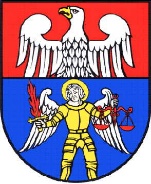 KARTA USŁUG NR: WGG-10Wydział Geodezji (WGG)Starostwo Powiatowe w Wołominie Strona: 1/2Strona: 1/2KARTA USŁUG NR: WGG-10Wydział Geodezji (WGG)Starostwo Powiatowe w Wołominie Załączniki: 0Załączniki: 0KARTA USŁUG NR: WGG-10Wydział Geodezji (WGG)Starostwo Powiatowe w Wołominie Ostatnia aktualizacja:24.04.2018 r.Ostatnia aktualizacja:24.04.2018 r.ODSZKODOWANIA ZA GRUNTY, KTÓRE ZOSTALY WYDZIELONE POD DROGI PUBLICZNE LUB POD POSZERZENIE DRÓG ISTNIEJĄCYCHODSZKODOWANIA ZA GRUNTY, KTÓRE ZOSTALY WYDZIELONE POD DROGI PUBLICZNE LUB POD POSZERZENIE DRÓG ISTNIEJĄCYCHODSZKODOWANIA ZA GRUNTY, KTÓRE ZOSTALY WYDZIELONE POD DROGI PUBLICZNE LUB POD POSZERZENIE DRÓG ISTNIEJĄCYCHODSZKODOWANIA ZA GRUNTY, KTÓRE ZOSTALY WYDZIELONE POD DROGI PUBLICZNE LUB POD POSZERZENIE DRÓG ISTNIEJĄCYCHPodstawa prawna:art. 98 ustawy z dnia 21 sierpnia 1997 r. o gospodarce nieruchomościami (Dz. U. z 2018 r. poz. 1231, z późn. zm.),ustawa KPA z dnia 14.06.1960 r.  (Dz. U. z 2017 r. poz. 1257, z późn. zm.).Podstawa prawna:art. 98 ustawy z dnia 21 sierpnia 1997 r. o gospodarce nieruchomościami (Dz. U. z 2018 r. poz. 1231, z późn. zm.),ustawa KPA z dnia 14.06.1960 r.  (Dz. U. z 2017 r. poz. 1257, z późn. zm.).Podstawa prawna:art. 98 ustawy z dnia 21 sierpnia 1997 r. o gospodarce nieruchomościami (Dz. U. z 2018 r. poz. 1231, z późn. zm.),ustawa KPA z dnia 14.06.1960 r.  (Dz. U. z 2017 r. poz. 1257, z późn. zm.).Podstawa prawna:art. 98 ustawy z dnia 21 sierpnia 1997 r. o gospodarce nieruchomościami (Dz. U. z 2018 r. poz. 1231, z późn. zm.),ustawa KPA z dnia 14.06.1960 r.  (Dz. U. z 2017 r. poz. 1257, z późn. zm.).Wykaz potrzebnych dokumentów:wniosek organu wykonawczego jednostki samorządu terytorialnego lub osoby fizycznej, który winien zawierać:
1. nazwę organu lub imię i nazwisko właściciela oraz adres do korespondencji,2. oznaczenie nieruchomości wg katastru nieruchomości oraz wg ksiąg wieczystych,3. wskazanie nazwy ulicy, pod którą grunt jest zajęty,załączniki:- ostateczna decyzja zatwierdzająca projekt podziału nieruchomości- mapa podziałowa,- tytuł własności,- akta postępowania z negatywnym wynikiem rokowań (protokołem z rokowań).Wykaz potrzebnych dokumentów:wniosek organu wykonawczego jednostki samorządu terytorialnego lub osoby fizycznej, który winien zawierać:
1. nazwę organu lub imię i nazwisko właściciela oraz adres do korespondencji,2. oznaczenie nieruchomości wg katastru nieruchomości oraz wg ksiąg wieczystych,3. wskazanie nazwy ulicy, pod którą grunt jest zajęty,załączniki:- ostateczna decyzja zatwierdzająca projekt podziału nieruchomości- mapa podziałowa,- tytuł własności,- akta postępowania z negatywnym wynikiem rokowań (protokołem z rokowań).Wykaz potrzebnych dokumentów:wniosek organu wykonawczego jednostki samorządu terytorialnego lub osoby fizycznej, który winien zawierać:
1. nazwę organu lub imię i nazwisko właściciela oraz adres do korespondencji,2. oznaczenie nieruchomości wg katastru nieruchomości oraz wg ksiąg wieczystych,3. wskazanie nazwy ulicy, pod którą grunt jest zajęty,załączniki:- ostateczna decyzja zatwierdzająca projekt podziału nieruchomości- mapa podziałowa,- tytuł własności,- akta postępowania z negatywnym wynikiem rokowań (protokołem z rokowań).Wykaz potrzebnych dokumentów:wniosek organu wykonawczego jednostki samorządu terytorialnego lub osoby fizycznej, który winien zawierać:
1. nazwę organu lub imię i nazwisko właściciela oraz adres do korespondencji,2. oznaczenie nieruchomości wg katastru nieruchomości oraz wg ksiąg wieczystych,3. wskazanie nazwy ulicy, pod którą grunt jest zajęty,załączniki:- ostateczna decyzja zatwierdzająca projekt podziału nieruchomości- mapa podziałowa,- tytuł własności,- akta postępowania z negatywnym wynikiem rokowań (protokołem z rokowań).Opłaty:Brak.Opłaty:Brak.Opłaty:Brak.Opłaty:Brak.Miejsce złożenia wniosku:Kancelaria Starostwa Powiatowego:05-200 Wołomin, ul. Prądzyńskiego 3, pokój 4 (I piętro).Kancelaria Starostwa Powiatowego:05-200 Wołomin, ul. Powstańców 8/10, (parter)Miejsce złożenia wniosku:Kancelaria Starostwa Powiatowego:05-200 Wołomin, ul. Prądzyńskiego 3, pokój 4 (I piętro).Kancelaria Starostwa Powiatowego:05-200 Wołomin, ul. Powstańców 8/10, (parter)Miejsce złożenia wniosku:Kancelaria Starostwa Powiatowego:05-200 Wołomin, ul. Prądzyńskiego 3, pokój 4 (I piętro).Kancelaria Starostwa Powiatowego:05-200 Wołomin, ul. Powstańców 8/10, (parter)Miejsce złożenia wniosku:Kancelaria Starostwa Powiatowego:05-200 Wołomin, ul. Prądzyńskiego 3, pokój 4 (I piętro).Kancelaria Starostwa Powiatowego:05-200 Wołomin, ul. Powstańców 8/10, (parter)Odpowiedzialna za załatwienie sprawy:Robert Denis  - Naczelnik Wydziału, Nr. telefonu:  (0-22) 787-30-10 wew.102e-mail:  wgg@powiat-wolominski.plOdpowiedzialna za załatwienie sprawy:Robert Denis  - Naczelnik Wydziału, Nr. telefonu:  (0-22) 787-30-10 wew.102e-mail:  wgg@powiat-wolominski.plOdpowiedzialna za załatwienie sprawy:Robert Denis  - Naczelnik Wydziału, Nr. telefonu:  (0-22) 787-30-10 wew.102e-mail:  wgg@powiat-wolominski.plOdpowiedzialna za załatwienie sprawy:Robert Denis  - Naczelnik Wydziału, Nr. telefonu:  (0-22) 787-30-10 wew.102e-mail:  wgg@powiat-wolominski.plSprawę załatwia i udziela szczegółowych wyjaśnień:Wydział Gospodarki Nieruchomościami, 05-200 Wołomin, ul. Powstańców 8/10,  (I piętro, wejście B),Martyna Płotczyk – Inspektor, (0-22) 787-30-10 wew. 103, (pokój 13)e-mail:  wgn@powiat-wolominski.plSprawę załatwia i udziela szczegółowych wyjaśnień:Wydział Gospodarki Nieruchomościami, 05-200 Wołomin, ul. Powstańców 8/10,  (I piętro, wejście B),Martyna Płotczyk – Inspektor, (0-22) 787-30-10 wew. 103, (pokój 13)e-mail:  wgn@powiat-wolominski.plSprawę załatwia i udziela szczegółowych wyjaśnień:Wydział Gospodarki Nieruchomościami, 05-200 Wołomin, ul. Powstańców 8/10,  (I piętro, wejście B),Martyna Płotczyk – Inspektor, (0-22) 787-30-10 wew. 103, (pokój 13)e-mail:  wgn@powiat-wolominski.plSprawę załatwia i udziela szczegółowych wyjaśnień:Wydział Gospodarki Nieruchomościami, 05-200 Wołomin, ul. Powstańców 8/10,  (I piętro, wejście B),Martyna Płotczyk – Inspektor, (0-22) 787-30-10 wew. 103, (pokój 13)e-mail:  wgn@powiat-wolominski.plGodziny pracy: poniedziałki:  1000 - 1800;  wtorki - piątki:  800 - 1600.Godziny pracy: poniedziałki:  1000 - 1800;  wtorki - piątki:  800 - 1600.Godziny pracy: poniedziałki:  1000 - 1800;  wtorki - piątki:  800 - 1600.Godziny pracy: poniedziałki:  1000 - 1800;  wtorki - piątki:  800 - 1600.Przewidywany termin rozpatrzenia wniosku:Według obowiązujących przepisów (Kodeks Postępowania Administracyjnego).Przewidywany termin rozpatrzenia wniosku:Według obowiązujących przepisów (Kodeks Postępowania Administracyjnego).Przewidywany termin rozpatrzenia wniosku:Według obowiązujących przepisów (Kodeks Postępowania Administracyjnego).Przewidywany termin rozpatrzenia wniosku:Według obowiązujących przepisów (Kodeks Postępowania Administracyjnego).Tryb odwoławczy:Od decyzji służy odwołanie do Wojewody Mazowieckiego (00-950 Warszawa, pl. Bankowy 3/5) za pośrednictwem organu wydającego decyzję, w terminie 14 dni od daty jej doręczenia.Odwołanie składa się w Kancelarii Starostwa, 05-200 Wołomin, ul. Prądzyńskiego 3, pokój 4 (II piętro); godziny pracy: poniedziałki 10.00 – 18.00; wtorki – piątki: 8.00- 16.00Tryb odwoławczy:Od decyzji służy odwołanie do Wojewody Mazowieckiego (00-950 Warszawa, pl. Bankowy 3/5) za pośrednictwem organu wydającego decyzję, w terminie 14 dni od daty jej doręczenia.Odwołanie składa się w Kancelarii Starostwa, 05-200 Wołomin, ul. Prądzyńskiego 3, pokój 4 (II piętro); godziny pracy: poniedziałki 10.00 – 18.00; wtorki – piątki: 8.00- 16.00Tryb odwoławczy:Od decyzji służy odwołanie do Wojewody Mazowieckiego (00-950 Warszawa, pl. Bankowy 3/5) za pośrednictwem organu wydającego decyzję, w terminie 14 dni od daty jej doręczenia.Odwołanie składa się w Kancelarii Starostwa, 05-200 Wołomin, ul. Prądzyńskiego 3, pokój 4 (II piętro); godziny pracy: poniedziałki 10.00 – 18.00; wtorki – piątki: 8.00- 16.00Tryb odwoławczy:Od decyzji służy odwołanie do Wojewody Mazowieckiego (00-950 Warszawa, pl. Bankowy 3/5) za pośrednictwem organu wydającego decyzję, w terminie 14 dni od daty jej doręczenia.Odwołanie składa się w Kancelarii Starostwa, 05-200 Wołomin, ul. Prądzyńskiego 3, pokój 4 (II piętro); godziny pracy: poniedziałki 10.00 – 18.00; wtorki – piątki: 8.00- 16.00Miejsce na notatki:Miejsce na notatki:Miejsce na notatki:Miejsce na notatki: